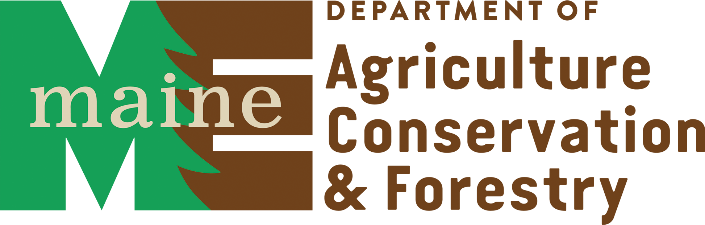 REUSABLE CLOTH FACEMASK REQUEST FORMAg Provider/Group Name:	_________________________________________________Primary Contact Name:	_________________________________________________Contact Phone Number:	_________________________________________________# of Masks Requested:	_________________________________________________
(Please limit 2/pp)When are Masks Needed:	_________________________________________________
Note: Please consider whether your group’s ag activities allow for a later delivery date versus other activities that may need prioritization.Pick up Preference:		DACF Augusta_______		DACF Presque Isle _______DACF may be able to help with deliveries.  Please list a DACF representative your group typically works with, and we will work to see if there could be alternative delivery options: ______________________________________________________________________________Please email this form to Joy Bonenfant at joy.l.bonenfant@maine.gov or call her at 207.287.5662 with any questions.